Título del trabajo (escriba el título del trabajo)Eugenia Valencia TorresLina María Rodríguez Ávila(escriba Nombre(s) y Apellido(s) del (los) Autores)Trabajo de grado para optar el título de _____________ DirectorNombre del directorTítulo académico más alto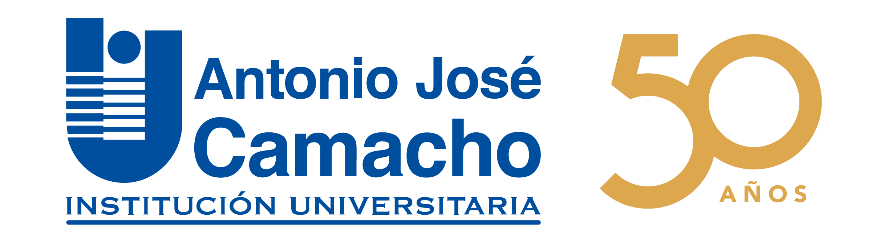 Institución Universitaria Antonio José CamachoFacultadPrograma AcadémicoAñoDedicatoria (opcional)Se puede incluir una dedicatoria como homenaje a una o más personas que influyeron en el éxito del trabajo. El uso del título Dedicatoria es opcional. Agradecimientos (opcional)En esta sección se reconoce la ayuda de personas e instituciones que contribuyeron significativamente al desarrollo del trabajo. apoyo económico, toma de datos, el préstamo de literatura y equipo, la asistencia en la preparación de tablas e ilustraciones, las sugerencias útiles, las ideas que ayudaron a explicar los resultados, y la ayuda con la lectura crítica y corrección del documento.ContenidoPág. Introducción	121. Plantilla Estilo APA (Escriba el Título de su Documento, Centrado con Negritas, Cada Palabra Iniciando en Mayúscula)	131.1 Planteamiento del Problema	131.2 Justificación	131.3 Objetivos	141.3.1 Objetivo General	141.3.2 Objetivos Específicos	152. Marco Referencial	152.1 Marco Teórico	172.1.1 Concepto de Marco Teórico	172.2 Marco Conceptual	182.3 Marco Legal	183. Método	184. Resultados	195. Discusión (Opcional)	206. Conclusiones	207. Acerca de las Referencias Bibliográficas (de su trabajo)	218. Acerca de los Apéndices	21Referencias	22Apéndices	23Lista de TablasPág. Tabla 1. Números promedio de respuestas de niños con y sin entrenamiento previo	18Lista de FigurasPág. Figura 1. Accesos, Búsquedas, Consultas y Descargas en recursos electrónicos	19Lista de Apéndices (Opcional)Pág. Apéndice A. Nombre del apéndice	22Apéndice B. Nombre del apéndice	23Apéndice C. Nombre del apéndice	24* Para actualizar la tabla de contenido, listas de tablas, figuras o apéndices, debe seleccionar la tabla o lista, dar clic derecho y seleccionar actualizar campos, luego todos los campos. Tenga presente que, para actualizar automáticamente, todos los títulos y subtítulos deben estar con ese formato dado por Word. Tenga presente que las tablas y figuras deben ir numeradas con consecutivamente. *ResumenDebe reflejar de manera concreta el objetivo y contenido del manuscrito. Según el tipo de estudio que haya realizado, debe incluir aspectos específicos del método, resultados y discusiones principales que genera el mismo. La extensión máxima es de 120 palabras.Palabras Clave: Hasta 6 palabras separadas por coma, que representen el área de trabajo del trabajo de grado y que faciliten la búsqueda con metabuscadores. AbstractIt must specifically reflect the purpose and content of the manuscript. Depending on the type of study you have carried out, it should include specific aspects of the method, results and main discussions that it generates. The maximum length is 120 words.Keywords: Up to 6 words separated by commas, that represent the work area of the degree project and that facilitate the search with metasearch engines.Glosario (Opcional)Lista alfabética de términos y sus definiciones necesarias para la comprensión del documento. Apéndices: son equivalentes a los anexos del trabajo de grado.Cornisa: todas las páginas deben llevar cornisa (resumen del título del trabajo), no debe exceder de 50 caracteres contando las letras, la puntuación y los espacios entre las palabras, debe estar alineado a la izquierda y escribirse con mayúscula sostenida en la parte superior de cada hoja desde la primera hasta la última (ver ejemplo en la portada).Espaciado: Se utiliza doble (2.0) espacio para todo el texto a excepción de las tablas, figuras y apéndices y todo el texto se debe justificar.Fuente: La fuente utilizada para todo el texto es Times New Román 12. Márgenes: Los márgenes son uniformes de 2.54 cm (superior, inferior, derecho e izquierdo). Sangría: Dejar sangría de ½ pulgada (1.27cm) en la primera línea de cada párrafo a excepción del primero (no dejar espacios entre párrafos).Paginación: Inserte el número de página en la esquina superior derecha frente a la cornisa.Párrafos: La primera línea del resumen debe quedar al ras (no con sangría). Los demás párrafos deben llevar la sangría correspondiente de ½ pulgada (1.27cm) en la primera línea. La única excepción será el primer párrafo de una cita textual de más de 40 palabras.IntroducciónSe debe elaborar teniendo en cuenta las indicaciones según el estilo APA). Este apartado debe contener: (a) planteamiento del problema, (b) desarrollo de los antecedentes, (c) propósito y d) fundamentación. Por ello, cuando realice la introducción tenga presente incluir aquellos aspectos que hacen alusión a lo que investigó, la pregunta de investigación (formulación del problema), ¿Cuál fue el objeto de estudio o investigación (hipótesis) planteado en el anteproyecto?, se debe establecer de manera clara el objeto de estudio o investigación, es decir, el problema que se buscaba solucionar con este trabajo de grado, los argumentos que respaldan sus puntos de vista y permiten a la vez posicionar el problema, es decir, dejan entrever quiénes y cómo han abordado el mismo problema que usted se plantea. La justificación, es decir, el impacto que genera su investigación tanto en el área en que se encuentra su estudio como en el campo social, a quiénes beneficia y cómo se benefician exactamente, debe describir el por qué y el para qué de la investigación ¿Por qué se desarrolló este proyecto?, la respuesta a esta pregunta debe demostrar la importancia de resolver el problema de investigación. Importancia que puede deberse a un aporte teórico, a la necesidad de solucionar o modificar la situación problemática, o a la forma de utilizar los aportes teóricos, metodológicos o prácticos que puedan darse como resultado de la investigación. Finalmente debe recordar agregar el enfoque que usted empleó para solucionar el problema. 1. Plantilla Estilo APA (Escriba el Título de su Documento, Centrado con Negritas, Cada Palabra Iniciando en Mayúscula)1.1 Planteamiento del ProblemaEstablece los alcances del problema a considerar; especificando si los aportes de la investigación se orientan a obtener nuevos conocimientos, nuevos procedimientos o nuevas aplicaciones, implementaciones para casos particulares no contemplados anteriormente. Debe expresar qué aspectos o dimensiones todavía no han sido abordados; o presentar revisiones de enfoques o procedimientos diferentes a los vigentes en las temáticas de las disciplinas (objeto de estudio); o bien señalar las innovaciones técnicas que podrían ser incorporadas a los procesos productivos. En general nace de la incertidumbre y representa una situación de interés para el clínico o la comunidad, debe ser formulado adecuadamente y relacionado con el conocimiento referente, en él se deben identificar las variables del interés. Debe formular la pregunta de investigación, que debe ser factible, interesante, novedosa, ética, relevante, y específica.1.2 JustificaciónIncluye la importancia del tema elegido- ya sea conceptual, para la formación de recursos humanos, por su aplicación en una región, por su importancia económica- y el valor científico-técnico del trabajo a realizar. Responde al porqué y para que, además de señalar los posibles campos de aplicación y anticipar el impacto que operará la tesis en el campo científico y tecnológico y en el campo económico social.1.3 Objetivos(Debe escribirse el objetivo general y los objetivos específicos del proyecto de grado que fueron aprobados en el anteproyecto, o si es el caso, los que fueron cambiados si durante el desarrollo del trabajo de grado hubo necesidad de hacer nuevas o diferentes adaptaciones). Los objetivos se deben redactar en infinitivo. Debe ser congruente con el título y evitar contradicciones. Por ejemplo, el título indica diseño de una metodología y el cuerpo del documento indica seleccionar una metodología.Otro aspecto muy importante al momento de plantear los objetivos es utilizar verbos que puedan lograrse o alcanzarse durante el desarrollo de la investigación. Estos pueden ser: Determinar, Identificar, evaluar, describir, formular, verificar, diseñar, elaborar, proponer, analizar, definir, conocer, estudiar, plantear y corroborar. Los verbos capacitar, cambiar, motivar, enseñar, mejorar y muchos otros que implican acciones finales debe ser prudente, porque estas casi nunca se logran durante el desarrollo de la investigación, debido a que implica tiempo y recursos (Bernal, 2000, pp.93-94).1.3.1 Objetivo GeneralEl objetivo general debe reflejar la esencia del planteamiento del problema y la idea expresada en el título de la investigación, se define en términos más globales, tiene relación con el área temática que se pretende estudiar y con el título de la investigación, este está ligado al título del trabajo, sin entrar en detalles de lo que se desea indagar o analizar, debe estar cercanamente relacionado con la hipótesis. Debe ser medible, explícito y claro, sin ambigüedades y fácilmente verificable (Bernal, 2000, p.95).1.3.2 Objetivos EspecíficosLos objetivos específicos representan las pequeñas metas que deben ser alcanzadas para lograr el objetivo general, deben relacionar productos específicos de los resultados esperados, considerando recursos y tiempo horizonte. Deben ser alcanzables y medibles.Para su formulación se deben identificar problemas macro y específicos. Así, no deben relacionar los efectos e impactos del proyecto; los cuales, se encuentran fuera de control por parte del autor. Su redacción debe comenzar usando un verbo en infinitivo.Cada objetivo específico debe relacionar solo una acción, esto es, debe estar compuesto por solo una proposición en infinitivo (Bernal, 2000, p.95).2. Marco ReferencialIncluye todos aquellos aspectos que permiten fundamentar la investigación que realizó, por ello, debe recordar incluir lo relacionado a: (a) marco Teórico, (b) marco conceptual, y de ser necesario para su investigación, (c) marco legal. Debe contener en un texto articulado todos aquellos elementos que dan soporte teórico y analítico a la investigación, relacionado con antecedentes (Evolución histórica, normatividad [si es necesaria], Estado del arte (estado del conocimiento [teorías, investigaciones, tesis, etc.]). Igualmente debe hacer las respectivas citaciones de las fuentes que consultó para redactarlo.Recuerde que todas las fuentes de consulta se deben citar y a su vez referenciar; no se deben anexar al trabajo fuentes bibliográficas que no se hayan utilizado. Para este apartado tenga en cuenta los siguientes aspectos:Utilice cursivas cuando necesite y sea indispensable enfatizar algún aspecto de su texto en otro idioma.Cite las fuentes de referencias de aquellos autores cuyas ideas, teorías o investigación han influido de alguna manera en su trabajo. Por ello debe dar crédito, ya sea porque parafraseó o utilizó de manera textual la fuente consultada.Si la cita es directa [textual], y comprende menos de 40 palabras, manténgala incorporada en el texto entre comillas. Ya sea que aparezca la citación, al inicio, en medio de o al finalizar la oración debe citar de manera inmediata la fuente entre paréntesis. Ejemplo:Es importante destacar que “Las instituciones son las reglas del juego en una sociedad o las limitaciones ideadas por el hombre que dan forma a la interacción humana” (North, 1993, p.13).Si la cita directa comprende 40 o más palabras, debe escribirla en un bloque independiente de lo que viene redactando, omitir las comillas e iniciarlo como un nuevo renglón y aplicar sangría de 0.5 cm sostenida en toda la cita. Pero si la cita comprende más de un párrafo, a partir del segundo debe aplicar adicional a la sangría sostenida, otra de 0.5 en el primer renglón de cada párrafo subsiguiente. Ejemplo:Por consiguiente, la Nueva Economía Institucional parte su análisis de la siguiente premisa:Las instituciones son las reglas del juego en una sociedad o, más formalmente son las limitaciones ideadas por el hombre que dan forma a la interacción humana. Por consiguiente, estructuran incentivos en el intercambio humano, sea político, social o económico. El cambio institucional conforma el modo en que las sociedades evolucionan a lo largo del tiempo, por lo cual es la clave para entender el cambio histórico (North, 1993, pp.13-14).Con respecto a la seriación (listados):Cuando utiliza conclusiones desglosadas o los pasos de un procedimiento, enumere con números a parte del párrafo, de esta manera:Cada número es arábigo y posteriormente lleva un punto.La idea es enumerar pero que no sea una solo una palabra, sino que incluya la explicación o que sea al menos una oración.Pero si la enumeración es aparte del párrafo y no implica un orden específico entonces:No va con números arábigos sino con viñetasPuede emplearlas para enumerar tres o más elementos relativos a una oración.Si emplea un estilo de viñeta, debe ser el mismo en todo su texto.Utilice un solo estilo de viñeta en todo el documento, y la alineación Para ambos tipos de seriación será de 1,27 cm para el bloque textual, como se ejemplifica en los listados anteriores a este párrafo.2.1 Marco TeóricoEs la fundamentación teórica de la investigación2.1.1 Concepto de Marco TeóricoHay diversos conceptos entre los investigadores respecto a qué se entiende por marco teórico.2.1.1.1 Elaboración del Marco Teórico. Para elaborar un marco teórico se recomienda revisar material bibliográfico especializado como libros, revistas, bases de datos y demás material especializado que aborde el tema que se va a investigar (Bernal, 2000, p.127).2.1.1.1.1 Función del Marco Teórico. El marco teórico tiene entre otras la función de servir de base para enunciar el problema, delimita el área de investigación y se fundamenta para la discusión de resultados lo cual es aspecto fundamental para la elaboración de las conclusiones (Bernal, 2000, p.126).2.2 Marco ConceptualEs el glosario de términos claves utilizados en la investigación.2.3 Marco LegalHace referencia a toda la normativa que se debe tener en cuenta para la elaboración del documento.Debe contener en un texto articulado todos aquellos elementos que dan soporte teórico y analítico a la investigación, relacionado con antecedentes (Evolución histórica, normatividad [si es necesaria], Estado del arte (estado del conocimiento [teorías, investigaciones, tesis, etc.]). Igualmente debe hacer las respectivas citaciones de las fuentes que consultó para redactarlo.3. MétodoDeben observarse en él, las subsecciones de Participantes, Herramientas y Procedimientos (éstos, a su vez, son los subtítulos que se agregan con su respectiva explicación). Debe ser clara la manera en que se efectuó el estudio. Responde a la pregunta: ¿Cómo se va a realizar la investigación / proyecto?. Son las acciones y los procedimientos necesarios para alcanzar las metas y los objetivos propuestos. El método es el camino que se elige para la obtención de un fin. La metodología implica la definición de tareas, normas y procedimientos para la ejecución.4. ResultadosResume los datos recolectados, incluido el tratamiento estadístico o cualitativo. Para presentar de manera adecuada los resultados, hago uso de tablas y figuras. Recuerde que esta última hace referencia a las gráficas, fotografías o dibujos que emplee.A continuación, encuentra un ejemplo de tabla (tener en cuenta los parámetros de las normas APA para la elaboración de tablas).Tabla 1. Cita paráfrasis o no textual, fuera de paréntesisNota: Adaptación de estilos básicos de citación (American Psychological Association, 2010).Nota: Esta tabla demuestra la estructura y presentación de una tabla. Las notas generales contienen información clave sobre el contenido general de la tabla, incluye aclaraciones sobre definiciones o abreviaturas, así como sobre derechos de autor tales como fuente o adaptado de.a Las notas específica puede agregarse debajo de una general.b Pueden agregarse varias notas específicas en caso de ser necesario.* Las notas estadísticas se añaden al final, pueden agregarse varias subsecuentes en caso de ser necesario.Adaptado de American Psychological Association (2019).Ejemplo de figura (tener en cuenta los parámetros de las normas APA).Figura 1. Evolución porcentual de la favorabilidadTomado de Estudio de favorabilidad (Pérez, 2020).5. Discusión (Opcional) Hace referencia a la evaluación e interpretación de las implicaciones de los resultados que arrojó su estudio. Trate de enfatizar en las consecuencias teóricas de los resultados y la validez de sus conclusiones. 6. Conclusiones Presente en forma exacta el aporte del desarrollo del trabajo en concordancia a la justificación presentada. Describa en en forma lógica, los resultados del trabajo, dando respuesta a los objetivos o propósitos planteados. Basado en los datos recolectados, incluido el tratamiento estadístico o cualitativo. En lo posible, relacione tablas y figuras. Recuerde que ésta última hace referencia a las gráficas, fotografías o dibujos que emplee. De igual manera, se muestra en forma concisa los productos y/o resultados y se resaltan las contribuciones del trabajo al contexto local, regional, nacional e internacional, cuando aplique. 7. Acerca de las Referencias Bibliográficas (de su trabajo)Todas las citas de su trabajo de grado deben aparecer en la lista de referencias y estas últimas deben citarse todas dentro del texto. Deben ir en orden alfabético y la primera línea de cada referencia debe ir contra el margen izquierdo, si tiene una segunda o más líneas, llevan sangría después de la primera línea. 8. Acerca de los ApéndicesEn este apartado puede incluir aquellos documentos o información que requiere de una descripción detallada como: (a) una prueba no publicada y su validación, (b) el formato del instrumento que empleó, (c) una tabla detallada que no es posible incluirla dentro del texto como tal, es decir, incluya un apéndice sólo si éste ayuda a los lectores a comprender, evaluar o replicar el estudio.ReferenciasAmerican Psychological Association (2019). Style and Grammar Guidelines. Recuperado el 17 de enero de 2020 de https://apastyle.apa.org/style-grammar-guidelines/Aponte, L. y Cardona, C. (2009). Educación ambiental y evaluación de la densidad poblacional para la conservación de los cóndores reintroducidos en el Parque Nacional Natural Los Nevados y su zona amortiguadora (tesis de pregrado). Universidad de Caldas, Manizales, Colombia.Barbosa, P. E., Gómez, R. D., y Leuro, G. J. (2015). Ecología y bioeconomía. El diálogo de saberes. Clío América, 11(21), 108-119. Recuperado de http://revistas.unimagdalena.edu.co/index.php/clioamerica/article/view/2086Carroll, A. (1999). Corporate Social Responsibility. Business and Society, 3(38), 268 – 295.Hernández, R., Fernández, C., & Baptista, M. (2014). Metodología de la Investigación. México, México: McGraw Hill.Quintana, A. (2006). Metodología de investigación científica cualitativa. En A. Quintana, y. W. Montgomery (Eds.), Psicología: Tópicos de actualidad, 47-84. Lima: UNMSM.ApéndicesApéndice A. Nombre del apéndiceApéndice como tal o nota de véase archivo en fuente externaApéndice B. Nombre del apéndiceApéndice como tal o nota de véase archivo en fuente externaApéndice C. Nombre del apéndiceApéndice como tal o nota de véase archivo en fuente externaCantidadde AutoresTipos de citaTipos de citaCantidadde AutoresPrimera cita dentro de paréntesisCitas siguientes dentro de paréntesis1 autor(Rioja, 2008)(Rioja, 2008)2 autores(Ramírez & Guzmán, 2011)(Ramírez & Guzmán, 2011)3 autores(Flores, Ostrosky, & Lozano, 2012)(Flores et al., 2012)4 autores(Burke, Burke, Rae, & Reiger, 1991)(Burke et al., 1991)5 autores(González, Rosell, Piedra, Leal, & Marín, 2006)(González et al., 2006)6 o más autores(Cabrera et al., 2007)(Cabrera et al., 2007)Corporativo con sigla(International Business Machine [IBM], 2013)(IBM, 2013)Corporativo sin sigla(Universidad de Cantabria, 2006)(Universidad de Cantabria, 2006)